13.11.2020r  Temat: Polska za panowania ostatnich Jagiellonów.Do zeszytu wpiszcie tylko tekst, zdjęcia tyko Wam mają po przybliżyć postaci i wydarzeniahttps://www.youtube.com/watch?v=ks_pbyBv0kw    (tutaj zwróćcie uwagę na analizę mapy)W 1506 r. na tronie polskim zasiadł Zygmunt I Stary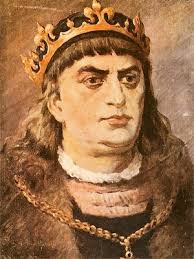 za jego panowania dużą rolę odgrywała jego żona Bona Sforza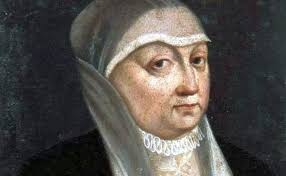 b. za rządów Zygmunta I Starego narodził się ruch egzekucyjny– był to ruch średniej szlachty– przyczynił się do odzyskania przez króla części królewszczyznZygmunt I Stary doprowadził do upadku państwa zakonu krzyżackiegoa. w 1519 r. Krzyżacy rozpoczęli wojnę z Polską w celu odzyskania Pomorza Gdańskiegob. wielki mistrz zakonu krzyżackiego Albrecht Hohenzollern– przeszedł na luteranizm– przekształcił państwo krzyżackie w świeckie księstwo czyli nastąpiła sekularyzacja zakonu– ogłosił się dziedzicznym księciem Prus Książęcychw 1525 r. Albrecht Hohenzollern złożył hołd lenny Zygmuntowi I Staremu – tzw. hołd pruskiObraz: Jan Matejko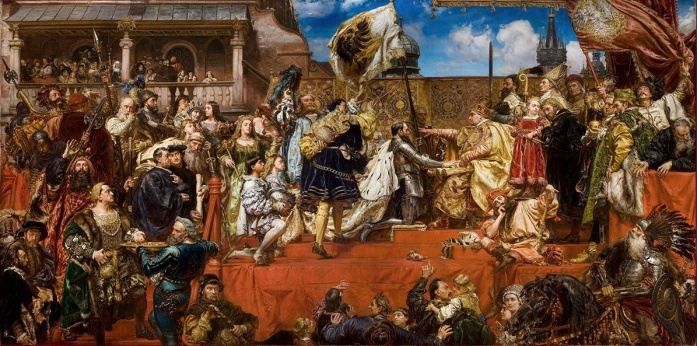 W XVI w. wzrosło zagrożenie ze strony Wielkiego Księstwa Moskiewskiegona początku XVI w. Moskwa zajęła część ziem ruskich należących do Litwyb. w 1514 r. wojska moskiewskie ponownie zaatakowały Litwę–  zdobyły ważną twierdzę Smoleńsk– zostały pokonane przez wojska polsko-litewskie pod Orsząc. zagrożenie ze strony Moskwy wzrosło za panowania Iwana IV Groźnego– Iwan IV Groźny ogłosił się carem Rosji– rozpoczął walkę o zdobycie dostępu do BałtykuPo śmierci Zygmunta I Starego w 1548 r. władzę objął Zygmunt II AugustW 1563 r. wybuchła wojna o Inflanty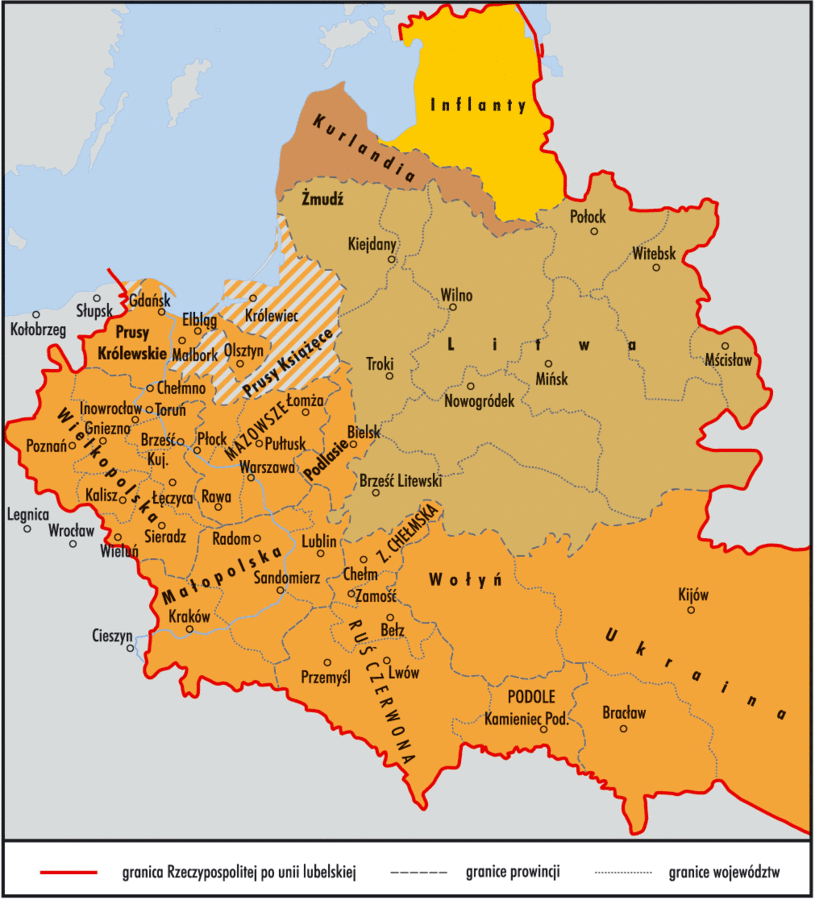 a. uczestniczyli w niej: Polska z Litwą, Szwecja, Dania i Rosjab. w wyniku zawartego w 1570 r.  pokoju Inflanty zostały podzielone– największą część Inflant otrzymała Polska– Szwecja otrzymała Estonię– Dania otrzymała wyspy na Morzu BałtyckimNa Teams macie ćwiczenie, które należy wypełnić i przesłać do mnie. Pamiętajcie czas wypełnienia i przesłania ćwiczenia jest ograniczony.